Паспорт проектаНазвание проекта: «День Матери».Руководители проекта: Шерснина Лариса Владимировна, воспитатель.Красюк Юлия Геннадьевна, воспитатель.МБДОУ детский сад № 4 пк. Горные ключи Кировского района Приморского края.Вид проекта: информационно – творческий.Участники: дети старшей и подготовительной группы, воспитатели, родители группы.Сроки проведения: с 21 ноября – 25 ноября 2022 года.Актуальность проекта: Воспитание в ребёнке любви, уважения, чувства сопереживания ивзаимопомощи близкому человеку – маме является необходимым составляющим в нравственном воспитании детей. В ходе проекта планируется дать возможность детям и мамам пообщаться друг с другом не в домашней обстановке, а в детском саду, проявить взаимные чувства друг к другу.Предполагаемый результат: за время реализации проекта дети получат новые знания о празднике «День матери» в России, его традициях; научатся составлять рассказы описательного характера о своей маме и своей семье; появится заботливое отношение к матери; создастся трогательная, душевная атмосфера во время совместной деятельности детей и родителей в детском саду.Цель проекта: развитие эмоциональной сферы ребенка, воспитание уважительного и заботливого отношения к матери.Задачи:Образовательные:познакомить детей с праздником Днем матери в Россииформировать представления о роли матери в семьеуглубить знания детей о профессиях мамРазвивающие:Развивать познавательную активность, мышление, воображение.Развивать словарный и лексический запас детей; развитие памяти, эмоционально окрашенной речи..Развивать творческие способности детей через пение, танцы, творческую совместную деятельность детей и родителей (создание поделок  в ходе праздника)Воспитательные:воспитывать у детей чувство любви и уважения к матери, желание заботиться о ней и помогать,;воспитывать уважение к труду и занятиям членов семьи.развивать гордость за свою маму.Содержание работы по основной части проектаПредварительная работа:Материал и оборудование: оформление выставки детских рисунков по теме «Портрет моей мамочки», стихи и рассказы омамах, рисунки детей, поделки, коллективная работа «Букет для мам»;музыкальное оформление, плакат, шарики, сердечки, цветы дляукрашения музыкального зала.Работа с родителями: помощь в видоепрезентации «Добрые слова о маме», заучивании стихов, сценок, песен к празднику, в оформлении музыкального зала, участие в праздничном мероприятии.Подбор информации для реализации проекта через ИКТ: песни, стихи, картинки, сценарий к празднику, музыкальный репертуар.Подбор литературного материала: книги о маме, плакаты.Основной этап:     -  Беседы с детьми о предстоящем празднике, о маме, ее роли в жизни детей;     - Обсуждение с детьми информации о празднике: «День матери».     - Составление рассказа вместе с детьми: «Моя мама».     - Рисование портрета мамы.   - Подготовка к Дню Матери – выразительное чтение стихов, повторение песен.     - Подготовка к развлечению (подбор конкурсов, игр для родителей и детей);     - Репетиция танца, песен к празднику;     - Чтение стихов о маме к празднику.Заключительный этап:25 ноября – праздничное развлечение, посвященное Дню Матери.Итог проекта: проведение праздника 25 ноября 2022 года.Интеграция непосредственно – образовательных областей программы в соответствии с ФГТ в ходе реализации проекта «День Матери».Сценарий проведения праздника ко Дню Матери «Мамочка моя милая».Цель: создание условий для воспитания уважительного отношения к мамам.
Предварительная работа: Беседа с детьми о празднике, его происхождении; подбор литературы, разучивание стихов о маме, встреча с родителями с целью сотрудничества на празднике.Задачи:
1. Воспитывать у детей доброе, внимательное, уважительное отношение к маме, стремление ей помогать, радовать ее.
2. Развивать творческие и актёрские способности детей, а также желание устраивать праздники для близких людей.
3. Создание положительной эмоциональной атмосферы.
Материал:
- презентации «Добрые слова о маме», «Дети о мамах»;
- облака на каждого ребенка для танца;
- для конкурсов: веревки, платочки носовые (5+5), прищепки (5+5), бижутерия, шарфы, шляпки, бумажные следочки.Ход праздника.Звучит песня «Мама».Выход ведущей:
Добрый день! Сегодня день Мамы и мы хотим, чтобы вы хоть на один день забыли свои заботы, домашние хлопоты. Почувствовали себя самой дорогой мамой!
Нам бы очень хотелось, чтобы встреча сегодня доставила вам радость, оторвав хоть ненадолго от повседневных забот, чтобы вы почувствовали, как любят вас дети, как дорого им ваше внимание.А сейчас давайте послушаем что же говорят дети о своих мамах.На фоне спокойной музыки идёт показ видеопрезентации «Добрые слова о маме».Ведущая: Что самое важное для ребенка? Это, конечно, родной дом и мама, которая всегда пожалеет и назовет самыми добрыми и нежными словами.Ребёнок 1: Стёпа Мойстренко
Кто открыл мне этот мир
Не жалея своих сил,
И всегда оберегает –
Лучшая на свете МАМА.
Ребёнок 2:Саша Фролов
Без сна ночей прошло немало
Забот, тревог, не перечесть.
Большой поклон вам всем родные мамы,
Зато, что вы на свете есть.
Ребёнок 3: Валера Александров
За доброту, за золотые руки,
За материнский ваш совет,
От всей души мы вам желаем
Здоровья, счастья, долгих лет.
Ребёнок 4:Дима Залогин
Строгая, верная и справедливая,
Самая лучшая мамочка в мире,
Тебе я спасибо за все говорю
Любовь, уваженье тебе я дарю.Ведущая:Наши мамы как солнышки. С утра встают, пекут блины, готовят кушать, наводят порядок и красоту.Дети для вас исполнят песню «Солнышко в окошко светит нам с утра».Выступление младшей группы: чтение стихов Люба, Ульяна, Вероника, Матвей, Юля.Песня «Маме песенку пою». 
Ведущая:
Мамам очень приятно получать подарки и разные украшения. Как вы думаете - какие? Отгадайте загадки.
Эти шарики на нити вы примерить не хотите ль?
На любые ваши вкусы в маминой шкатулке… (бусы).
В ушках маминых сверкают, цветом радуги играют.
Серебрятся капли –крошки украшения… (сережки).
Край её зовут полями, вверх украшен весь цветами,
Головной убор –загадка, есть у нашей мамы… (шляпка).
Чтобы быть красивой маме, нужно тушь взять и румяна.
И накрасить губы надо перламутровой… (помадой).
В банки, в тюбики разлит, как сметана он на вид.
Мамам нравится он всем. Это ароматный … (крем).
Шея мамина обвита тонкой и блестящей нитью.
И сверкают завиточки на серебряной… (цепочки).
Всех лохматых причесать, кудри в косы заплетать.
Делать модную прическу помогает нам … (расческа).Ведущая:Как непросто быть мамами, за всё переживают, хотят чтобы дети были всегда послушны, веселы, задорны и обязательно быть накормлены.
Сценка «Три мамы»
1. Катюша под вечер с прогулки пришла,
И куклу спросила: «Как, дочка, дела?
Опять ты залезла под стол, непоседа,
Опять просидела весь день без обеда?
С этими дочками просто беда.
Скоро ты будешь как спичка худа.
Садись-ка обедать, вертушка,
Сегодня к обеду ватрушка».

2. Катюшина мама с работы пришла
и Катю спросила: «Как, дочка, дела?
Опять заигралась, наверно, в саду,
Опять ухитрилась забыть про еду
С этими дочками просто беда.
Скоро ты будешь как спичка худа.
Садись-ка обедать, вертушка,
Сегодня к обеду ватрушка».3. Тут бабушка, мамина мама пришла
и маму спросила: «Как, дочка, дела?
Наверно, в больнице за целые сутки
Опять для еды не нашлось ни минутки?
А вечером съела сухой бутерброд
С этими дочками просто беда.
Скоро ты будешь как спичка худа.
Садись-ка обедать, вертушка,
Сегодня к обеду ватрушка».
Ведущая:
Три мамы в столовой сидят,
Три мамы на дочек глядят.
Что с дочками делать упрямыми?
Ох, как же непросто быть мамами!
Исполнение младшей группы Песня «Я пеку, пеку, пеку всем по пирожку».
Стихи: Ваня, Вита.Ведущий: Хорошо дети помогают мамам дома, а теперь давайте проверим, поиграем в игру «Повесь бельё на верёвку» (по 5 детей 2 команды)
Ведущая:
Для этой игры нам понадобится помощь наших мам: 2 мамы будут держать одну веревку за разные концы и натягивать, а две другие мамы – другую. За каждую команду будут играть по двое детей. Задание такое: на веревку развесить детские вещи и закрепить каждую из них прищепкой. Чья команда развесит больше вещей, та и победила. Игра проводится 2-3 раза.
Ведущая:
Вот какие у нас ребята, помощники! Видно, что все мамам помогают.
Игра «Нарядная мама»Нужно нарядить маму, выбрать на столе шарфик, шляпку, бижутерию на усмотрение ребёнка.Ведущая. Посмотрите, как выросли наши дети, а ведь совсем недавно они были малютками. Они бегали за вами по пятам. Давайте поиграем с вам в игру « По тропинке к маме». Выбираются две мамы. Напротив их с другой стороны зала встают две команды детей. У детей – «следочки». Бросая на пол по одному следу, наступая на них поочередно, дети добираются к маме по одному. Чья команда вперед.Ведущая:А сейчас дети исполнят Танец «Всё ли можно посчитать?»Ведущая: Пусть ваши лица устают только от улыбок, а руки от букетов цветов. Пусть ваши дети растут послушными, и внимательными! Пусть ваш домашний очаг всегда украшают уют, достаток, любовь.Ребёнок 1: Анжелика Драчук
Мы наш праздник завершаем,
Милым мамам пожелаем,
Чтобы мамы не старели,
Молодели, хорошели.
Ребёнок 2: Милана СубботинаС праздником сегодняМаму поздравляюКрепко я за шею Маму обнимаюСамая красивая мамочка мояЦелый день послушной Быть обещаю я.
Ребёнок 3: Олеся Таглина
Мы хотим, чтоб без причины,
Вам дарили бы цветы.
Улыбались все мужчины,
От вашей чудной красоты.ПЕСЕНКА ДЛЯ МАМЫ «Встану утром рано и куплю букет»
Ведущая: Милые мамы!Закончился праздник, закончилась встреча,
Настал расставания час,
Но вы не грустите, мы встретимся снова.
Мы встретимся снова не раз.Счастье вам дорогие!Звучит песня «Мамины глаза». Дети дарят цветочки своим мамам и поздравляют их.Чаепитие.

Список литературы:1. Н.Артюхова «Трудный вечер»2. Б.Емельянов Мамины руки»,3. Е.Пермяк «Как Миша хотел маму перехитрить»4. Е.Благинина «Мамин день5. А. Барто «Разговор с мамой».6. Т.А. Бородинова «Воспитание у детей любви к матери» с.34-39 Справочник старшего воспитателя дошкольного учреждения 2007г.6. Интернет ресурсы.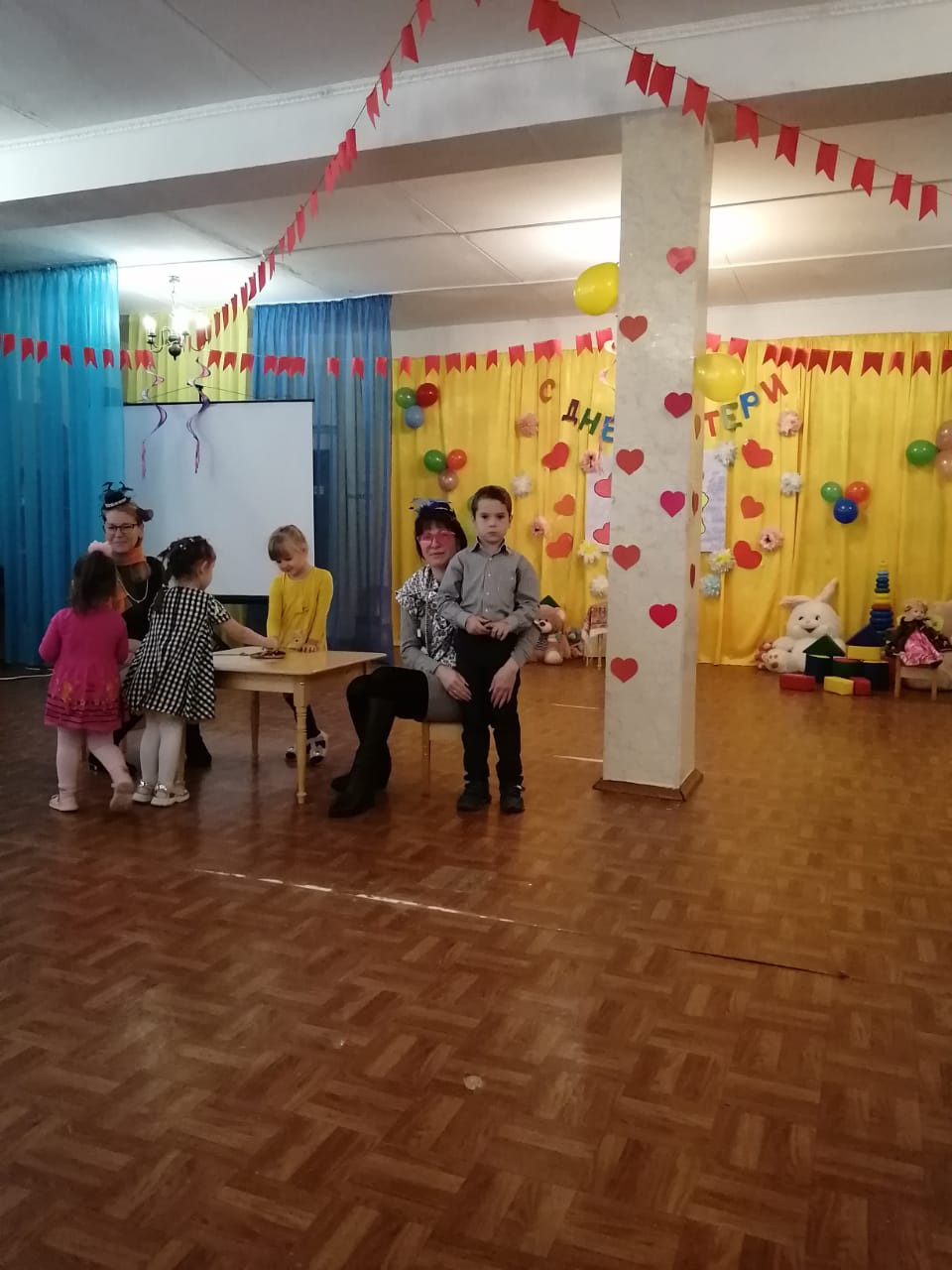 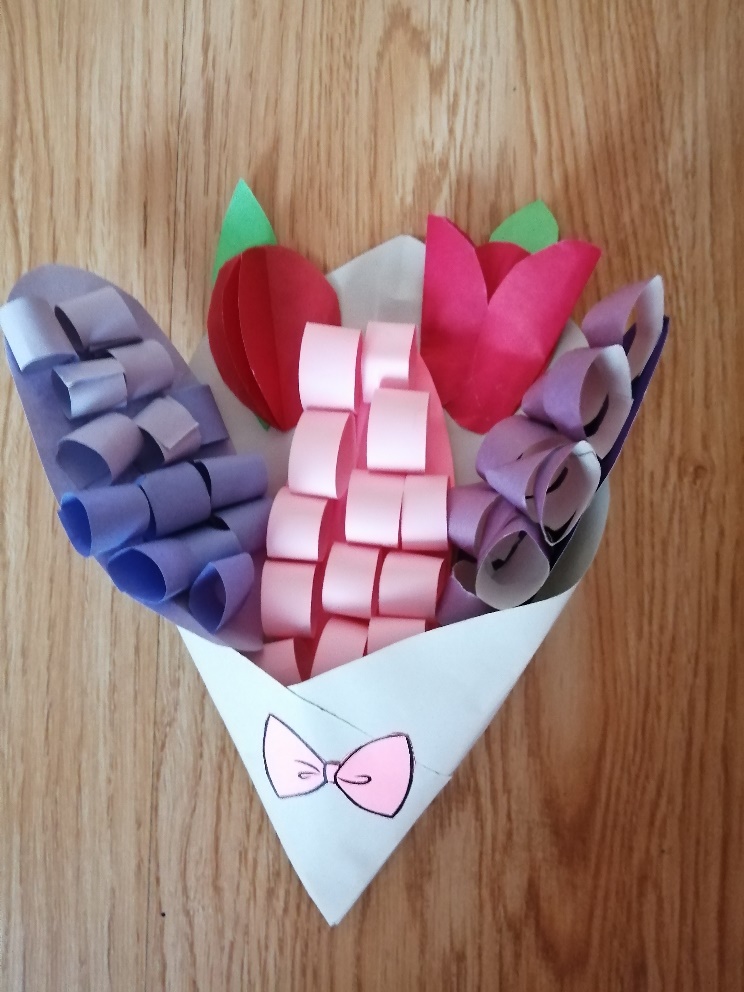 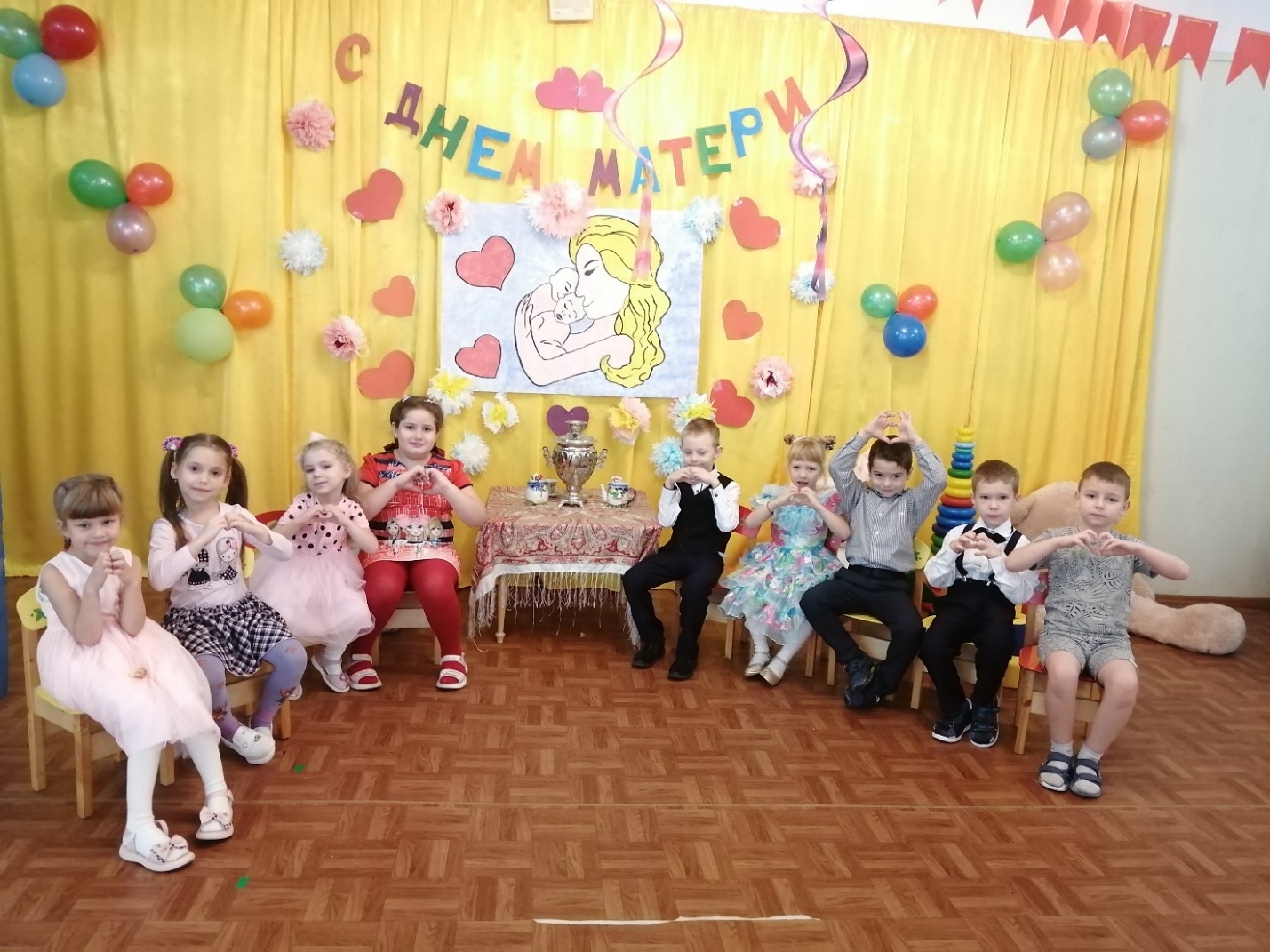 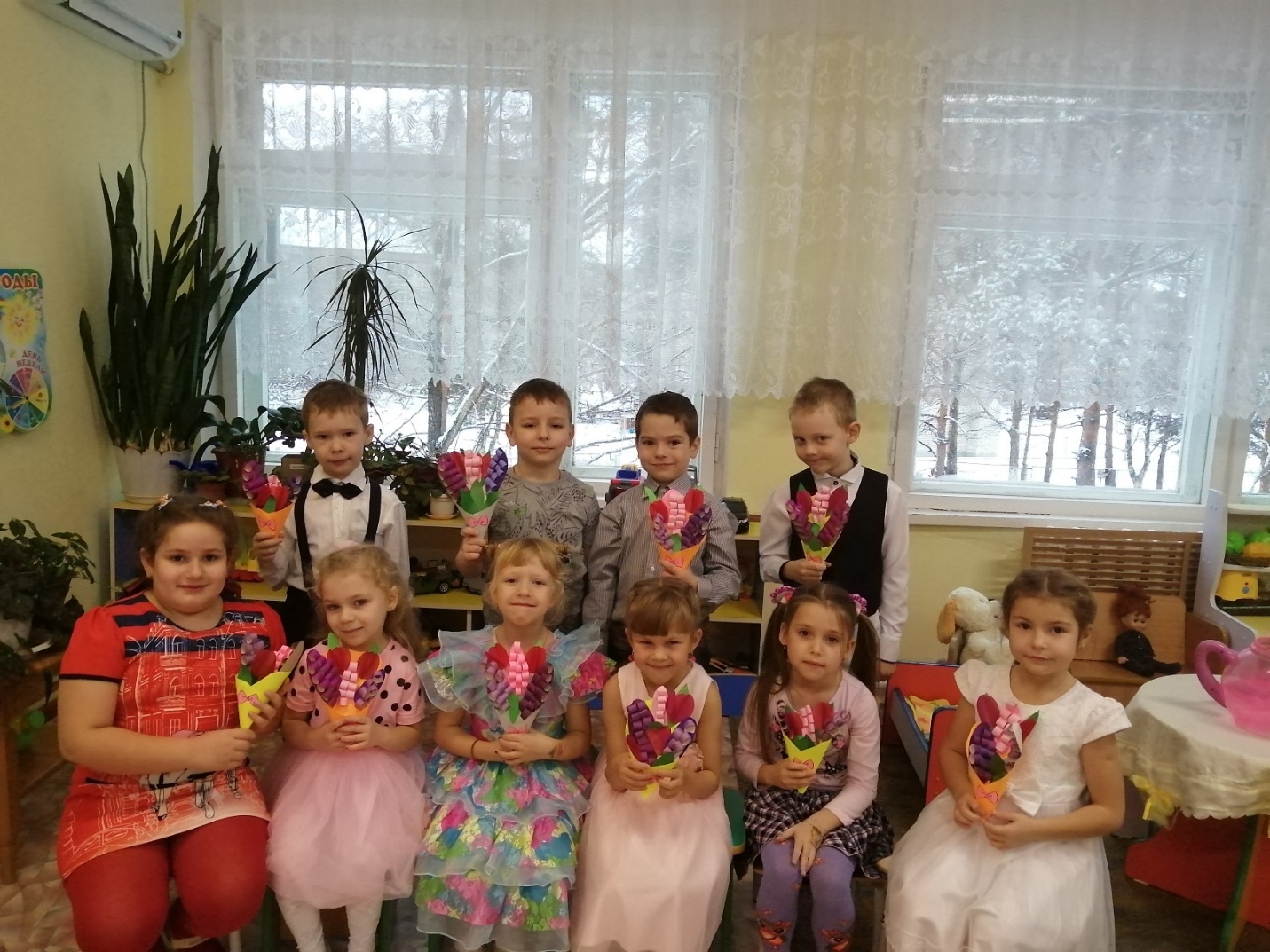 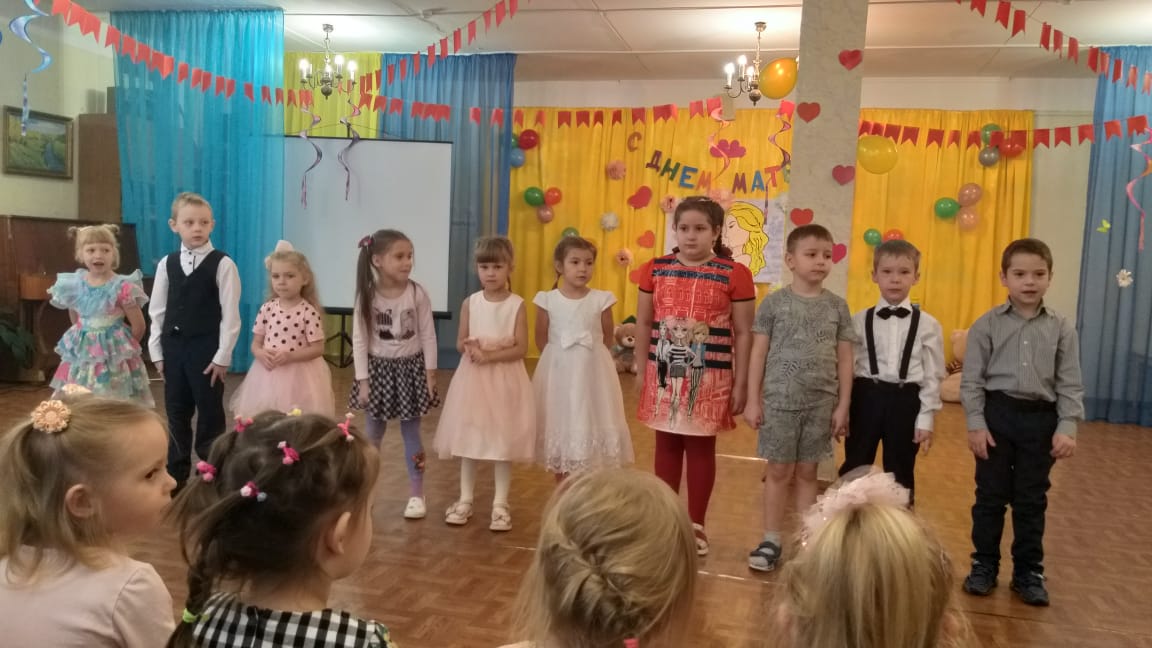 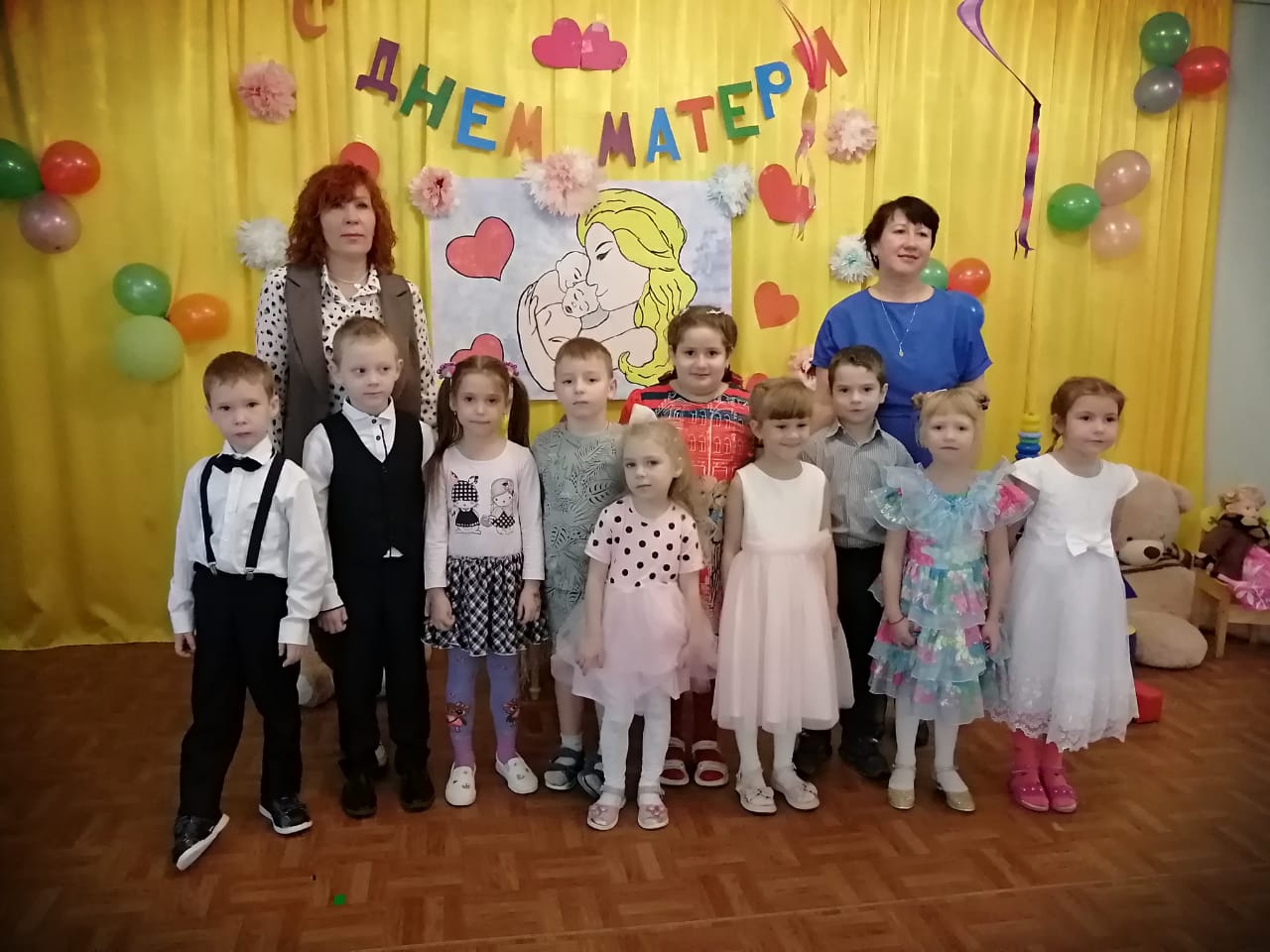 Образовательная областьСодержаниеЗадачиСоциализацияДидактические игры «Мамы и детёныши», «Подбери наряд для мамы», «Как красиво накрыть на стол».Сюжетно – ролевые игры «Дочки – матери», «Мама дома», «Мама на работе», «Я помогаю маме».Рассматривание цветных иллюстраций по теме, выставки портретов «Мамочка любимая моя».Формировать гендерную и семейную принадлежности.Развивать игровую деятельность детей и умение выбирать тему для игры.Развивать сюжет на основе полученных знаний при восприятии окружающего мира.Художественный трудРисование портретов мам на тему «Мамочка любимая моя».Раскрашивание раскрасок по теме «Семья».Лепка «Розы».Аппликация «Цветы для мамы», сердечки для оформления музыкального зала и выставки.Выставка портретов «Мамочка любимая моя».Совершенствовать изобразительные навыки и умения.Развитие чувство формы, цвета и пропорций.Формировать художественные и творческие способности.ПознаниеБеседа на темы «Моя помощь маме», «Мама дома», «Мамина работа», «Я люблю свою мамочку».Расширить представления детей о труде взрослых.КоммуникацияСловесная игра «Моя мамочка самая лучшая», «Опиши внешний вид своей мамы».Заучивание стихотворений, сценок про маму»Продолжать учить пересказывать, рассказывать литературный текст.Чтение художественной литературыЧтение Н.Артюхова «Трудный вечер», Б.Емельянов Мамины руки», Е.Пермяк «Как Миша хотел маму перехитрить», Е.Благинина «Мамин день», А. Барто «Разговор с мамой».Развивать у детей желание понять мотивы героев произведения, приобщить их к словесному искусству.